АДМИНИСТРАЦИЯ ТУЖИНСКОГО МУНИЦИПАЛЬНОГО РАЙОНА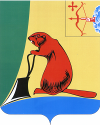 КИРОВСКОЙ ОБЛАСТИПОСТАНОВЛЕНИЕОб утверждении Устава муниципального бюджетного учреждения дополнительного образования Спортивной школы пгт Тужа Кировской областиВ соответствии со статьями 7, 43 Федерального закона от 06.10.2003 
№ 131-ФЗ «Об общих принципах организации местного самоуправления 
в Российской Федерации», на основании постановлений администрации Тужинского муниципального района от 22.12.2010 № 688 «Об утверждении Порядка создания, реорганизации, изменения типа и ликвидации муниципальных учреждений Тужинского муниципального района, а также утверждения уставов муниципальных учреждений Тужинского муниципального района и внесения в них изменений», от 31.05.2023 № 119 «Об изменении типа муниципального казенного учреждения дополнительного образования спортивная школа пгт Тужа Кировской области» администрация Тужинского муниципального района ПОСТАНОВЛЯЕТ:1. Утвердить Устав муниципального бюджетного учреждения дополнительного образования Спортивной школы пгт Тужа Кировской области (далее – Устав) согласно приложению.2. Признать утратившим силу постановление администрации Тужинского муниципального района от 26.04.2023 № 92 «Об утверждении Устава муниципального казенного учреждения дополнительного образования спортивной школы пгт Тужа Кировской области».2. Уполномочить Устюгову С.Б., директора муниципального бюджетного учреждения дополнительного образования Спортивной школы пгт Тужа Кировской области, представить Устав в новой редакции на регистрацию в Межрайонную инспекцию Федеральной налоговой службы России № 14 по Кировской области.3. Настоящее постановление вступает в силу со дня его официального опубликования в Бюллетене муниципальных нормативных правовых актов органов местного самоуправления Тужинского муниципального района Кировской области.4. Контроль за выполнением постановления возложить на и.о. заместителя главы администрации Тужинского муниципального района по социальным вопросам - начальника управления образования Шушканову В.С.Глава Тужинскогомуниципального района   Л.В. БледныхУСТАВмуниципального бюджетного учреждения дополнительного образования Спортивная школа пгт Тужа Кировской областипгт Тужа  2023 год1. Общие положения1.1. Муниципальное бюджетное учреждение дополнительного образования Спортивная школа пгт Тужа Кировской области (далее – Учреждение), создано в соответствии с Гражданским кодексом РФ, Бюджетным кодексом РФ, Федеральным законом от 29.12.2012 № 273-ФЗ  «Об образовании в Российской Федерации», Федеральным законом от 12.01.1996 № 7-ФЗ «О некоммерческих организациях», Федеральным законом от 30.04.2021 № 127-ФЗ «О внесении изменений в Федеральный закон «О физической культуре и спорте в Российской Федерации» и Федеральным законом «Об образовании в Российской Федерации», законом Кировской области от 14.10.2013 № 320-ЗО «Об образовании в Кировской области», на основании постановления №119 администрации Тужинского района от 31 мая 2023 года «Об изменении типа муниципального казенного учреждения дополнительного образования спортивная школа Кировской области».  1.2. Официальное наименование Учреждения:Полное наименование Учреждения: муниципальное бюджетное учреждение дополнительного образования Спортивная школа пгт Тужа Кировской области.Сокращенное: МБУ ДО СШ пгт Тужа.1.3. Организационно-правовая форма: муниципальное учреждение.1.4. Тип учреждения:	бюджетное учреждение.1.5. Тип образовательной организации: организация дополнительного образования.1.6. Учреждение является некоммерческой организацией, созданной для выполнения работ, оказания услуг в целях, предусмотренных законодательством Российской Федерации для реализации отдельных полномочий органов местного самоуправления муниципального образования Тужинского района Кировской области в сферах дополнительного образования и физической культуры и спорта.1.7. Учредителем Учреждения является муниципальное образование Тужинский район Кировской области в лице администрации Тужинского района (далее – Учредитель).Отдельные функции и полномочия Учредителя в отношении Учреждения осуществляет Муниципальное казённое учреждение «Отдел культуры, спорта и молодежной политики администрации Тужинского муниципального района» (далее – Отдел спорта). Функции и полномочия собственника имущества Учреждения от имени муниципального образования Тужинский муниципальный район Кировской области выполняет отдел по экономике и прогнозированию администрации Тужинского района (далее по тексту - собственник имущества).1.8. Учреждение является юридическим лицом, имеет обособленное имущество, самостоятельный баланс, лицевые счета.1.9. Учреждение имеет печать, штампы и бланки с полным наименованием Учреждения.1.10. Учреждение может от своего имени приобретать и осуществлять гражданские права и нести гражданские обязанности, быть истцом и ответчиком в суде в соответствии с законодательством.1.11.	Учреждение отвечает по своим обязательствам всем находящимся у него на праве оперативного управления имуществом, в том числе приобретенным за счет доходов, полученных от приносящей доход деятельности, за исключением особо ценного движимого имущества, закрепленного за учреждением собственником этого имущества или приобретенного учреждением за счет средств, выделенных собственником его имущества, а так же недвижимого имущества независимо от того, по каким основаниям оно поступило в оперативное управление учреждения и за счет каких средств оно приобретено.По обязательствам Учреждения, связанным с причинением вреда гражданам, при недостаточности имущества учреждения, на которое в соответствии с абзацем первым части 5 статьи 123.22 Гражданского кодекса Российской Федерации может быть обращено взыскание, субсидиарную ответственность несет собственник имущества учреждения.1.12.	Собственник имущества Учреждения не несет ответственности по обязательствам Учреждения. Учреждение не отвечает по обязательствам Собственника имущества Учреждения.1.13. Учреждение взаимодействует с другими организациями, учреждениями и гражданами во всех сферах своей деятельности в порядке, предусмотренном законодательством Российской Федерации.1.14. Место нахождения Учреждения: 612270, Российская Федерация, Кировская область, Тужинский район, пгт Тужа, ул. Фокина, д.18б1.15. Структурные подразделения Учреждения не являются юридическими лицами и действуют на основании положений о соответствующих структурных подразделениях, утвержденных локальным нормативным актом Учреждения.1.16. Учреждение не имеет филиалов и представительств.1.17. Учреждение вправе осуществлять международное сотрудничество в сферах дополнительного образования и физической культуры и спорта в соответствии с законодательством Российской Федерации и международными договорами Российской Федерации.2. Предмет и цели деятельности Учреждения2.1. Учреждение осуществляет свою деятельность в соответствии с предметом и целями деятельности, определенными федеральными законами и иными нормативными правовыми актами Российской Федерации, законами и иными нормативными правовыми актами Кировской области, муниципальными нормативными актами, и настоящим Уставом, путем выполнения работ, оказания услуг в сферах дополнительного образования, физической культуры и спорта.2.2. Предметом деятельности Учреждения является реализация дополнительных общеобразовательных программ в области физической культуры и спорта. 2.3. Основная цель деятельности Учреждения – осуществление образовательной деятельность по дополнительным общеобразовательным программам.2.4. Целями деятельности Учреждения являются: физическое воспитание и физическое развитие личности, приобретение обучающимися знаний, умений и навыков в области физической культуры и спорта, физическое совершенствование, формирование культуры здорового и безопасного образа жизни, укрепление здоровья, создание условий для освоения дополнительных общеобразовательных программ, совершенствование спортивного мастерства обучающихся посредством организации их систематического участия в спортивных мероприятиях, включая спортивные соревнования, в том числе в целях включения обучающихся в состав спортивных сборных команд Кировской области и Российской Федерации, обеспечение подготовки спортивного резерва для спортивных сборных команд Кировской области и Российской Федерации, подготовка кадров в области физической культуры и спорта, а также повышение эффективности административно-хозяйственной деятельности и использования государственного имущества в сфере образования, физической культуры и спорта. 2.5. Образовательная деятельность Учреждения осуществляется по дополнительным образовательным программам спортивной подготовки, по дополнительным общеразвивающим программам в области физической культуры и спорта.3. Виды деятельности Учреждения3.1. Для реализации целей и в соответствии с предметом деятельности, предусмотренным настоящим Уставом, Учреждение осуществляет следующие основные виды деятельности:3.1.1. Образование дополнительное детей и взрослых.3.1.2. Деятельность в области спорта. 3.2. Иными видами деятельности учреждения являются:3.2.1. Пропаганда физической культуры, спорта и здорового образа жизни, включая организацию и проведение форумов, конференций, лекций, семинаров, смотр-конкурсов, выставок, практикумов, презентаций и иных мероприятий, связанных с развитием физической культуры и спорта.3.2.2. Организация и проведение различных физкультурно-оздоровительных мероприятий.3.2.3. Организация и проведение мероприятий Всероссийского физкультурно-спортивного комплекса «Готов к труду и обороне» (ГТО).3.2.4. Осуществление практики обучающихся образовательных организаций высшего образования и профессиональных образовательных организаций.3.2.5. Организация отдыха и оздоровления обучающихся в лагере с дневным пребыванием при Учреждении.3.3.	Учреждение вправе осуществлять виды деятельности, в том числе приносящие доход, не относящиеся к основным видам деятельности Учреждения, постольку, поскольку это служит достижению целей, ради которых оно создано. Учреждение осуществляет следующие приносящие доход виды деятельности: (платные услуги):3.3.1.  Услуги по организации и проведению различных физкультурно-оздоровительных мероприятий и массовых спортивных мероприятий, а также физкультурно-оздоровительных занятий для физических и юридических лиц.3.3.2. Услуги по реализации общеразвивающих программ в области физической культуры и спорта.3.3.3. Организация торговли в установленном законом порядке товарами спортивного назначения, сопутствующими товарами и сувенирами со спортивной символикой.3.3.4. Консультационные, методические и информационные услуги в сфере физической культуры и спорта.3.3.5. Услуги по проведению и организации форумов, ярмарок, выставок, конференций, экскурсий, семинаров, практикумов, программ и представлений в сфере физической культуры и спорта, в том числе с участием иностранных юридических и физических лиц.3.3.6. Услуги по организации и проведению мероприятий по подготовке к выполнению Всероссийского физкультурно-спортивного комплекса «Готов к труду и обороне» (ГТО).3.3.7. Услуги по размещению и распространению рекламы.3.3.8. Услуги по распространению и реализации входных билетов и абонементов на посещение физкультурных и спортивных, культурных и развлекательных мероприятий.3.3.9. Услуги по организации и проведению праздников, спортивно-зрелищных, торжественных и спортивных мероприятий.3.3.10. Услуги по организации загородного отдыха и развлечений физкультурно-оздоровительной и спортивной направленности.3.3.11. Копировально-множительные услуги.3.3.12. Услуги по организации и обеспечению отдыха и оздоровления обучающихся в лагере с дневным пребыванием при Учреждении.3.3.13.	Размещение платежных терминалов, автоматов по продаже товаров, средств связи в помещениях, закрепленных на праве оперативного управления за Учреждением, по согласованию с собственником имущества.3.3.14.	Судейство соревнований3.3.15.	Предоставление во временное пользование спортивных и тренажерных залов для проведения третьими лицами физкультурно-спортивных и оздоровительных мероприятий.3.4. Условия и порядок оказания платных услуг определяются локальными нормативными актами Учреждения, договорами о возмездном оказании услуг с заказчиком (потребителем) услуг, приказами по Учреждению об организации платных услуг.3.5. Платные услуги осуществляются только по желанию заказчика (потребителя), не могут оказываться взамен и в рамках основной деятельности Учреждения.3.6. Стоимость платных услуг определяется на основании сметы или калькуляции затрат Учреждения, связанных с предоставлением платных услуг. Доход, полученный от приносящей доход деятельности, и приобретенное за счет этих доходов имущество, поступают в самостоятельное распоряжение Учреждения.3.7. Право Учреждения осуществлять деятельность, на которую в соответствии с законодательством Российской Федерации требуется специальное разрешение – лицензия, возникает у Учреждения с момента ее получения или в указанный в ней срок, если иное не установлено законодательством.3.8. Учреждение не вправе осуществлять виды деятельности, не предусмотренные настоящим Уставом.3.9.	Учреждение выполняет муниципальное задание, которое формируется и утверждается Учредителем.3.10. Учреждение не вправе отказаться от выполнения муниципального задания.3.11.	Учреждение вправе сверх утвержденного муниципального задания, а также в случаях, установленных законодательством Российской Федерации, в пределах утвержденного муниципального задания, выполнять работы, оказывать услуги, относящиеся к его основным видам деятельности, предусмотренным пунктами 3.1., 3.2 настоящего Устава, для граждан и юридических лиц за плату и на одинаковых при оказании одних и тех же услуг условиях.4. Компетенция Учреждения4.1. Для достижения цели и выполнения задач, установленных в разделе 2 настоящего Устава, Учреждение самостоятельно осуществляет деятельность, предусмотренную в разделе 3 настоящего Устава, а также административную и финансово-экономическую деятельность, разработку локальных нормативных актов в соответствии с нормативными правовыми актами Российской Федерации и настоящим Уставом. 4.2. К компетенции Учреждения в установленной сфере деятельности относятся:4.2.1. Разработка и принятие правил внутреннего распорядка обучающихся, правил внутреннего трудового распорядка, иных локальных нормативных актов. 4.2.2. Материально-техническое обеспечение деятельности Учреждения, оборудование помещений в соответствии с государственными и местными нормами и требованиями.4.2.3. Предоставление органу, осуществляющему полномочия учредителя, и общественности ежегодного отчета о поступлении и расходовании финансовых и материальных средств.4.2.4. Кадровое обеспечение:  4.2.4.1. Утверждение в установленном порядке структуры и штатного расписания Учреждения.4.2.4.2. Прием на работу работников, заключение с ними и расторжение трудовых договоров, распределение должностных обязанностей.4.2.4.3. Утверждение тарификационных списков работников, реализующих дополнительные образовательные программы спортивной подготовки.4.2.4.4. Повышение квалификации и профессиональной подготовки (переподготовки) работников.4.2.4.5 Аттестация работников с целью установления соответствия работников занимаемой должности.4.2.4.6. Иные вопросы согласно действующему трудовому законодательству Российской Федерации.4.2.5. Медицинское обеспечение:4.2.5.1. Первичные медицинские осмотры для определенной категории работников в соответствии с Трудовым кодексом Российской Федерации и периодические для всех работников.4.2.5.2. Углубленные медицинские обследования обучающихся и дополнительные медицинские осмотры перед участием в спортивных соревнованиях.4.2.5.3. Санитарно-гигиенический контроль за местами проведения учебно-тренировочных мероприятий и спортивных соревнований. 4.2.6. Организация образовательного процесса: 4.2.6.1. Разработка и утверждение дополнительных образовательных программ спортивной подготовки по видам спорта на этапах подготовки, в порядке, установленном законодательством Российской Федерации.4.2.6.2. Осуществление приема и отбора обучающихся в Учреждение.4.2.6.3. Планирование и осуществление учебно-тренировочного процесса.4.2.6.4. Планирование и осуществление соревновательной деятельности, организация и проведение спортивных мероприятий.4.2.6.5. Осуществление внутреннего текущего контроля за реализацией дополнительных образовательных программ спортивной подготовки.4.2.6.6. Осуществление итогового контроля выполнения обучающимися дополнительных образовательных программ спортивной подготовки, определение форм контроля (контрольно-переводные нормативы, тестирование, индивидуальный отбор и др.) и порядка его проведения.4.2.7. Создание необходимых условий для охраны и укрепления здоровья обучающихся, охраны труда работников.4.2.8. Обеспечение создания и ведения официального сайта Учреждения в информационной-телекоммуникационной сети «Интернет».4.2.9. Иные вопросы в соответствии с нормативными правовыми актами Российской Федерации, Кировской области и муниципального образования Тужинский район Кировской области, локальными нормативными актами Учреждения, договорами оказания услуг.4.3. При осуществлении своей деятельности Учреждение имеет право:4.3.1. Планировать свою деятельность и определять перспективы развития.4.3.2. Осуществлять взаимодействие с другими организациями, в системе дополнительного образования в области физической культуры и спорта.4.3.3. Осуществлять взаимоотношения с юридическими и физическими лицами, посредством заключения договоров.4.3.4. Получать добровольные взносы и пожертвования, спонсорские отчисления от юридических и физических лиц.4.3.5. Устанавливать цены на платные услуги и распоряжаться доходами от своей деятельности для достижения целей, ради которых оно создано.4.4. Учреждение обязано:4.4.1. При осуществлении своей деятельности соблюдать нормативные правовые акты Российской Федерации, Кировской области и муниципального образования Тужинский район Кировской области и обеспечивать их исполнение.4.4.2. Обеспечивать выполнение установленного муниципального задания.4.4.3. Качественно и в полном объеме обеспечивать освоение обучающимися дополнительных образовательных программ спортивной подготовки по выбранному виду спорта. 4.4.4. Соблюдать требования федеральных стандартов спортивной подготовки.4.4.5. Осуществлять медицинское обеспечение обучающихся. 4.4.6. Реализовать меры по предотвращению допинга в спорте и борьбе с ним.4.4.7. Обеспечивать безопасные условия для реализации дополнительных образовательных программ спортивной подготовки.4.4.8. Соблюдать права и свободы обучающихся, работников Учреждения.4.4.9. Осуществлять оперативный, бухгалтерский и налоговый учет результатов финансово-хозяйственной и иной деятельности.4.4.10. Вести статистическую отчетность, отчитываться о результатах деятельности в порядке и сроки, установленные законодательством Российской Федерации.4.4.11. Обеспечивать открытость и доступность документов, касающихся деятельности Учреждения, в порядке и сроки, установленные законодательством Российской Федерации. 4.4.12. Представлять в отдел по экономике и прогнозированию администрации Тужинского района Кировской области сведения для своевременного и полного учета муниципального имущества.4.4.13. Обеспечивать своевременно и в полном объеме выплату работникам Учреждения заработной платы в соответствии с законодательством Российской Федерации.4.4.14. Обеспечивать работникам Учреждения безопасные условия труда и нести ответственность в установленном порядке за вред, причиненный их жизни и здоровью, в период исполнения ими трудовых обязанностей. 4.4.15. Обеспечивать сохранность, эксплуатацию и использование по назначению имущества и материальных ценностей Учреждения.4.4.16. Выполнять государственные мероприятия по гражданской обороне, мобилизационной подготовке, воинскому учету, социальному страхованию работников, а также по формированию, оформлению, учету, хранению дел в соответствии с номенклатурой, и своевременной передаче законченных делопроизводством дел на хранение в архив.4.4.17. Обеспечивать выполнение установленных требований правил противопожарного режима и антитеррористической защищенности объекта.4.4.18. Обеспечивать выполнение требований законодательства в сфере энергосбережения и повышения энергетической эффективности.4.4.19. Обеспечивать защиту информации конфиденциального характера в соответствии с законодательством о персональных данных.4.4.20. Исполнять иные обязанности, предусмотренные действующим законодательством.4.5. Учреждение несет ответственность в установленном законодательством Российской Федерации порядке за невыполнение или ненадлежащее выполнение функций, отнесенных к его компетенции.5. Управление Учреждением и организация его деятельности 5.1. Управление Учреждением осуществляется в соответствии с законодательством Российской Федерации и настоящим Уставом. 5.2. К компетенции органа, осуществляющего полномочия учредителя, в области управления Учреждением относятся:5.2.1. Утверждение Устава Учреждения, а также вносимых в него изменений. 5.2.2. Назначение руководителя Учреждения и прекращение его полномочий, а также заключение и прекращение трудового договора с ним.5.2.3. Формирование и утверждение государственного задания для Учреждения в соответствии с видами деятельности, отнесенными его уставом к основной деятельности, и осуществление финансового обеспечения выполнения этого задания.5.2.4. Рассмотрение и одобрение предложений руководителя Учреждения о создании и ликвидации филиалов Учреждения, об открытии и о закрытии его представительств.5.2.5. Реорганизация и ликвидация Учреждения, а также изменение его типа.5.2.6. Утверждение передаточного акта или разделительного баланса.5.2.7. Назначение ликвидационной комиссии и утверждение промежуточного и окончательного ликвидационных балансов.5.2.8. Рассмотрение и одобрение предложений руководителя Учреждения о совершении сделок с имуществом Учреждения в случаях, если в соответствии с действующим законодательством для совершения таких сделок требуется согласие органа, осуществляющего полномочия учредителя.5.2.9. Принятие решения об отнесении имущества к категории особо ценного движимого имущества одновременно с принятием решения о закреплении указанного имущества за Учреждением или о выделении средств на его приобретение.5.2.10. Осуществление контроля за деятельностью Учреждения в соответствии с действующим законодательством.5.2.11. Решение иных вопросов, предусмотренных действующим законодательством.5.3. Органами Учреждения являются:5.3.1. Руководитель Учреждения.5.3.2. Общее собрание работников.5.3.3. Педагогический совет.5.4. Руководитель Учреждения.5.4.1. Единоличным исполнительным органом учреждения является руководитель Учреждения – директор.5.4.2. Назначение руководителя Учреждения, а также заключение и прекращение трудового договора (контракта) с ним производится органом, осуществляющим полномочия учредителя, в соответствии с законодательством Российской Федерации.5.4.3. Руководитель Учреждения осуществляет свою деятельность на основании заключенного срочного трудового договора. Трудовой договор с руководителем Учреждения заключается на неопределённый срок.5.4.4. К компетенции руководителя Учреждения относятся вопросы осуществления текущего руководства деятельностью Учреждения, за исключением вопросов, отнесенных федеральными законами или настоящим Уставом к компетенции органа, осуществляющего полномочия учредителя или иных органов Учреждения.5.4.5. Руководитель Учреждения подотчетен в своей деятельности органу, осуществляющему полномочия учредителя.5.4.6. Руководитель Учреждения:5.4.6.1. Действует от имени Учреждения без доверенности, представляет его интересы на территории Кировской области и за ее пределами, совершает сделки от его имени.5.4.6.2. Осуществляет планирование, организацию и контроль деятельности Учреждения.5.4.6.3. Заключает договоры, выдает доверенности.5.4.6.4. Открывает и закрывает лицевые счета и (или) счета в кредитных организациях в случаях и порядке, установленных законодательством Российской Федерации.5.4.6.5. Обеспечивает выполнение муниципального задания в полном объеме.5.4.6.6. Утверждает план финансово-хозяйственной деятельности Учреждения, внутренние документы, регламентирующие деятельность Учреждения.5.4.6.7. Издает приказы, дает указания, обязательные для исполнения всеми работниками Учреждения, в соответствии с действующим законодательством.5.4.6.8. Обеспечивает сохранность имущества и других материальных ценностей Учреждения.5.4.6.9. Осуществляет подбор, прием на работу и расстановку кадров, несет ответственность за уровень их квалификации, заключает, изменяет и прекращает с работниками Учреждения трудовые договоры в соответствии с действующим законодательством.5.4.6.10. Утверждает штатное расписание Учреждения, распределяет должностные обязанности, поощряет работников и налагает на них взыскания.5.4.6.11. Несет ответственность за выполнение возложенных на Учреждение задач перед органом, осуществляющим полномочия учредителя.5.4.6.12.	Обеспечивает целевое и рациональное использование средств Учреждения, в том числе субсидий, предоставляемых Учреждению на финансовое обеспечение выполнения муниципального задания; субсидий, предоставляемых Учреждению на цели, не связанные с финансовым обеспечением выполнения муниципального задания; соблюдение финансовой дисциплины в соответствии с законодательством Российской Федерации5.4.6.13. Определяет направления и порядок использования доходов, полученных Учреждением в результате осуществления приносящей доход деятельности, для реализации целей, установленных настоящим Уставом.5.4.6.14. Решает иные вопросы, предусмотренные действующим законодательством.5.4.7. Часть своих полномочий Руководитель Учреждения может делегировать своим заместителям в порядке, установленном действующим законодательством. Заместители осуществляют непосредственное руководство направлениями деятельности Учреждения и несут ответственность за вверенное им направление в соответствии с должностными инструкциями, приказами и поручениями Руководителя Учреждения.5.5. Общее собрание работников.5.5.1 Общее собрание работников является коллегиальным органом Учреждения.5.5.2. К компетенции общего собрания работников относится:Обсуждение проекта и принятие решения о заключении коллективного договора.Заслушивание отчета о выполнении коллективного договора.Заслушивание ежегодных отчетов руководителя Учреждения.Выдвижение коллективных требований работников Учреждения и избрание полномочных представителей для участия в разрешении коллективного трудового спора.Внесение предложений руководителю Учреждения по кандидатурам работников Учреждения для представления к награждению отраслевыми, государственными и другими наградами.Решение иных вопросов в соответствии с законодательством Российской Федерации.Общее собрание работников Учреждения созывается по мере необходимости, но не реже одного раза в год.Инициатором созыва общего собрания работников может быть орган, осуществляющий полномочия учредителя, руководитель Учреждения, не менее одной трети работников Учреждения.Повестка дня, дата проведения общего собрания работников определяется инициатором созыва собрания.Собрание считается правомочным, если в его работе приняли участие не менее 50% списочного состава работников Учреждения.Решение общего собрания работников считается принятым, если за него проголосовало более 50 (пятидесяти) процентов присутствующих на собрании работников, процедура голосования определяется общим собранием.Для ведения собрания избирается председатель и секретарь, ход собрания протоколируется. Решение общего собрания работников по вопросам, относящимся к его компетенции, является обязательным для выполнения всеми работниками Учреждения.Иные вопросы деятельности общего собрания работников регламентируются локальными нормативными актами Учреждения, в том числе Положением об общем собрании работников.Педагогический совет.5.6.1. Педагогический совет является постоянно действующим органом Учреждения, который создается для рассмотрения вопросов, связанных с организацией и осуществлением образовательной деятельности в Учреждении.5.6.2. Педагогический совет создается на неопределенный срок и действует на основании Положения о педагогическом совете, которое утверждается руководителем Учреждения.5.6.3. К компетенции Педагогического совета относится рассмотрение:5.6.3.1. Проекта календарного плана официальных физкультурных и спортивных мероприятий Учреждения и изменений к нему.5.6.3.2. Проекта положений об официальных физкультурных и спортивных мероприятиях Учреждения.5.6.3.3. Проекта расписаний учебно-тренировочных занятий.5.7.3.4. Программ дополнительного образования спортивной подготовки по виду спорта, культивируемому в Учреждении и изменений к ним.5.6.3.5. Предложений о проведении промежуточной и итоговой аттестации обучающихся.5.6.3.6. Предложений о переводе обучающихся на следующий период и этап спортивной подготовки.5.6.3.7. Предложений в проект плана подготовки сборной команды Учреждения на участие в официальных физкультурных и спортивных мероприятиях.5.6.3.8. Предложений по кандидатуре старшего тренера-преподавателя.5.6.3.9. Предложений по кандидатурам работников Учреждения, обучающихся, родителей обучающихся к награждению Почетной грамотой, Грамотой учреждения.5.6.3.10. Предложений по кандидатурам работников Учреждения к награждению отраслевыми, государственными и иными наградами.5.6.3.11. Предложений об исключении обучающихся из Учреждения.5.5.3.12. Решение иных вопросов в соответствии с законодательством Российской Федерации.5.6.4. По вопросам, указанным в подпунктах. 5.6.3.1 – 5.6.3.6 раздела 5 Устава Педагогический совет дает заключение Руководителю Учреждения, который принимает по этим вопросам решения после рассмотрения заключения Педагогического совета.5.6.5. По вопросам, указанным в подпунктах 5.6.3.7 – 5.6.3.12 раздела 5 Устава Педагогический совет дает рекомендации Руководителю Учреждения. 5.6.6. Заключения и рекомендации по вопросам, указанным в подпунктах 5.6.3.1 – 5.6.3.6 и в подпунктах 5.6.3.9 – 5.6.4.12 раздела 5 Устава даются большинством голосов от общего числа голосов членов Педагогического совета.5.6.7. Решения по вопросам, указанным в подпунктах 5.6.3.7 - 5.6.3.8 раздела 5 Устава принимаются Педагогическим советом большинством в две трети голосов членов Педагогического совета.5.6.8. В состав Педагогического совета могут входить заместитель руководителя Учреждения, работники Учреждения, реализующие общеобразовательные программы, тренеры-преподаватели, старшие тренеры-преподаватели, старшие инструкторы-методисты, инструкторы-методисты. 5.6.9. Педагогический совет созывается по мере необходимости, но не реже одного раза в квартал. Инициатором созыва Педагогического совета может быть руководитель Учреждения, его заместитель по спортивно-методической работе, старший тренер-преподаватель, не менее одной трети педагогического состава Учреждения. 5.6.10. Повестка дня, дата проведения Педагогического совета определяется инициатором созыва Педагогического совета.5.6.11. Педагогический совет считается правомочным, если в его работе приняли участие не менее двух третей списочного состава работников Учреждения, реализующих дополнительные образовательные программы спортивной подготовки. 5.6.12. Председателем Педагогического совета является заместитель руководителя Учреждения.5.6.13. Секретарь Педагогического совета избирается на заседании Педагогического совета. 5.6.14. Заседание Педагогического совета оформляется протоколом.5.6.15. Решение Педагогического совета по вопросам, относящимся к его компетенции, является обязательным для всех участников образовательного процесса и вводятся в действие приказом руководителя Учреждения.5.6.16. Иные вопросы деятельности Педагогического совета регламентируются локальными нормативными актами Учреждения, в том числе Положением о Педагогическом совете.5.7. Реализация дополнительных образовательных программ спортивной подготовки в Учреждении осуществляется в соответствии с федеральными стандартами в области физической культуры и спорта, нормативными правовыми актами Кировской области, нормативными правовыми актами (правовыми актами) органа, осуществляющего полномочия учредителя, настоящим Уставом, локальными нормативными актами Учреждения.	5.8. Помимо органов управления, указанных в пункте 5.3. настоящего Устава, в учреждении может быть создан Родительский комитет.Положение о Родительском комитете принимается общим собранием членов Родительского комитета Учреждения и утверждается директором Учреждения.5.9. Содержание и организация образовательного процесса5.9.1. Обучение в Учреждении ведется на русском языке.5.9.2 Организация и осуществление образовательной деятельности по дополнительным образовательным программам спортивной подготовки проводятся с учетом особенностей организации непрерывного учебно-тренировочного процесса, комплектования учебно-тренировочных групп, организации и проведения промежуточной аттестации.Обучающимся, закончившим обучение в Учреждении, выдается документ об окончании Учреждения, образец которого устанавливается Учреждением самостоятельно и утверждается локальным нормативным актом.5.9.3. Содержание и организация образовательного процесса регламентируется учебными планами, календарным учебным графиком и другими локальными актами Учреждения.5.9.4. Участниками образовательных отношений являются: обучающиеся, родители (законные представители) несовершеннолетних обучающихся, педагогические работники и их представители. 5.9.5 Обучающимся предоставляются права на: обучение по индивидуальному учебному плану, в том числе ускоренное обучение, в пределах осваиваемой дополнительной образовательной программы спортивной подготовки в порядке, установленном локальными нормативными актами Учреждения; обучение в соответствии с реализуемыми в Учреждении дополнительными образовательными программами спортивной подготовки с учетом уровня подготовки обучающихся; зачет Учреждением, в установленном им порядке результатов освоения обучающимися дополнительных образовательных программ спортивной подготовки в других организациях, осуществляющих образовательную деятельность; уважение человеческого достоинства, защиту от всех форм физического и психического насилия, оскорбления личности, охрану жизни и здоровья; свободу совести, информации, свободное выражение собственных взглядов и убеждений; ознакомление со свидетельством о государственной регистрации, с уставом, с лицензией на осуществление образовательной деятельности,  учебной документацией и другими документами, регламентирующими организацию и осуществление образовательной деятельности в Учреждении; развитие своих творческих способностей и интересов, включая участие в конкурсах, олимпиадах, выставках, смотрах, физкультурных мероприятиях, спортивных мероприятиях, в том числе в официальных спортивных соревнованиях, и других массовых мероприятиях; поощрение за успехи в учебной, физкультурной, спортивной, общественной, научной, научно-технической, творческой, экспериментальной и инновационной деятельности; пользование объектами спорта Учреждения, необходимое медицинское и антидопинговое обеспечение, материально-техническое обеспечение, в том числе обеспечение спортивной экипировкой, оборудованием и спортивным инвентарем, необходимыми для прохождения спортивной подготовки, проезда к месту проведения спортивных мероприятий и обратно, питания и проживания в период проведения спортивных мероприятий;осуществление иных прав в соответствии с законодательством об образовании, физической культуре и спорте, иных нормативно правовых актов, локальных нормативных актов Учреждения и (или) договором об оказании образовательных услуг по таким программам.5.9.6. Обучающиеся обязаны: добросовестно осваивать образовательную программу, выполнять индивидуальный учебный план, в том числе посещать предусмотренные учебным планом или индивидуальным учебным планом учебные занятия, осуществлять самостоятельную подготовку к занятиям, выполнять задания, данные педагогическими работниками в рамках образовательной программы; выполнять требования устава Учреждения, правил внутреннего распорядка, правил проживания в общежитии и иных локальных нормативных актов по вопросам организации и осуществления образовательной деятельности; заботиться о сохранении и об укреплении своего здоровья, стремиться к нравственному, духовному и физическому развитию и самосовершенствованию; уважать честь и достоинство других обучающихся и работников Учреждения не создавать препятствий для получения образования другими обучающимися; бережно относиться к имуществу Учреждения; принимать участие только в спортивных мероприятиях, в том числе в спортивных соревнованиях, предусмотренных реализуемыми дополнительными образовательными программами спортивной подготовки (за исключением участия в спортивных мероприятиях в составе спортивной команды образовательной организации, в которой обучающийся проходит обучение, спортивных мероприятиях спортивных сборных команд Российской Федерации или участия в спортивных мероприятиях по виду или видам спорта, определенных трудовым договором обучающегося по дополнительным образовательным программам спортивной подготовки);выполнять указания тренера-преподавателя, тренеров-преподавателей организации, реализующей дополнительные образовательные программы спортивной подготовки, соблюдать установленный ею спортивный режим, выполнять в полном объеме мероприятия, предусмотренные дополнительными образовательными программами спортивной подготовки и планами подготовки к спортивным соревнованиям, своевременно проходить медицинские осмотры, предусмотренные в соответствии с настоящим Федеральным законом, выполнять по согласованию с тренером-преподавателем, тренерами-преподавателями указания врача;незамедлительно сообщать руководителям или иным ответственным должностным лицам организации, реализующей дополнительные образовательные программы спортивной подготовки, либо тренеру-преподавателю, тренерам-преподавателям такой организации о возникновении при прохождении спортивной подготовки ситуаций, представляющих угрозу жизни или здоровью обучающегося либо жизни или здоровью иных лиц, в том числе о неисправностях используемых оборудования и спортивного инвентаря, заболеваниях и травмах, о нарушениях антидопинговых правил, а также о нарушениях общественного порядка при прохождении спортивной подготовки;исполнять иные обязанности в соответствии с законодательством об образовании, законодательством о физической культуре и спорте, иными нормативными правовыми актами, локальными нормативными актами Учреждения и (или) договором об образовании по таким программам.5.9.7. Родители (законные представители) несовершеннолетних обучающихся имеют право: знакомиться с Уставом Учреждения, лицензией на осуществление образовательной деятельности, с учебно-программной документацией и другими документами, регламентирующими организацию и осуществление образовательной деятельности; знакомиться с содержанием образования, используемыми методами обучения и воспитания, образовательными технологиями, а также с успехами своих детей; защищать права и законные интересы обучающихся; получать информацию о всех видах планируемых обследований (психологических, психолого-педагогических) обучающихся, давать согласие на проведение таких обследований или участие в таких обследованиях, отказаться от их проведения или участия в них, получать информацию о результатах проведенных обследований обучающихся; принимать участие в управлении Учреждением в форме, определяемой уставом Учреждения; иные права, предусмотренные законодательством об образовании, законодательством о физической культуре и спорте, иными нормативными правовыми актами, локальными нормативными актами Учреждения и (или) договором об образовании.5.9.8. Родители (законные представители) несовершеннолетних обучающихся обязаны: соблюдать правила внутреннего распорядка Учреждения, требования локальных нормативных актов, которые устанавливают режим занятий обучающихся, порядок регламентации образовательных отношений между Учреждением и обучающимися и (или) их родителями (законными представителями) и оформления возникновения, приостановления и прекращения этих отношений; уважать честь и достоинство обучающихся и работников Учреждения; посещать врачей-специалистов с целью получения необходимой медико-педагогической характеристики обучающегося; иные обязанности, предусмотренные законодательством об образовании, физической культуре и спорте, иными нормативными правовыми актами, локальными нормативными актами Учреждения и (или) договором об образовании.5.9.9. Педагогические работники пользуются следующими академическими правами и свободами: свобода преподавания, свободное выражение своего мнения, свобода от вмешательства в профессиональную деятельность; свобода выбора и использования педагогически обоснованных форм, средств, методов обучения и воспитания; право на творческую инициативу, разработку и применение авторских программ и методов обучения и воспитания в пределах реализуемой образовательной программы; право на выбор учебных пособий, материалов и иных средств обучения и воспитания в соответствии с образовательной программой и в порядке, установленном законодательством об образовании; право на участие в разработке образовательных программ, в том числе учебных планов, календарных учебных графиков, рабочих учебных предметов, курсов, дисциплин (модулей), методических материалов и иных компонентов образовательных программ; право на осуществление научной, научно-технической, творческой, исследовательской деятельности, участие в экспериментальной и международной деятельности, разработках и во внедрении инноваций; право на бесплатное пользование библиотеками и информационными ресурсами, а также доступ в порядке, установленном локальными нормативными актами Учреждения к информационно-телекоммуникационным сетям и базам данных, учебным и методическим материалам, музейным фондам, материально-техническим средствам обеспечения образовательной деятельности, необходимым для качественного осуществления педагогической, научной или исследовательской деятельности в Учреждении; право на бесплатное пользование образовательными, методическими и научными услугами Учреждения, в порядке, установленном законодательством Российской Федерации или локальными нормативными актами; право на участие в управлении Учреждением, в том числе в коллегиальных органах управления, в порядке, установленном уставом Учреждения; право на участие в обсуждении вопросов, относящихся к деятельности Учреждения, в том числе через органы управления и общественные организации; право на объединение в общественные профессиональные организации в формах и в порядке, которые установлены законодательством Российской Федерации; право на обращение в комиссию по урегулированию споров между участниками образовательных отношений; право на защиту профессиональной чести и достоинства, на справедливое и объективное расследование нарушения норм профессиональной этики педагогических работников. 5.9.10. Педагогические работники имеют следующие трудовые права и социальные гарантии: право на сокращенную продолжительность рабочего времени; право на дополнительное профессиональное образование по профилю педагогической деятельности не реже чем один раз в три года; право на ежегодный основной удлиненный оплачиваемый отпуск, продолжительность которого определяется Правительством Российской Федерации; иные трудовые права, меры социальной поддержки, установленные федеральными законами и законодательными актами Кировской области. 5.9.11 Педагогические работники обязаны: осуществлять свою деятельность на высоком профессиональном уровне, обеспечивать в полном объеме реализацию дополнительной образовательной программы спортивной подготовки по виду спорта; соблюдать правовые, нравственные и этические нормы, следовать требованиям профессиональной этики; уважать честь и достоинство обучающихся и других участников образовательных отношений; развивать у обучающихся познавательную активность, самостоятельность, инициативу, творческие способности, формировать гражданскую позицию, способность к труду и жизни в условиях современного мира, формировать у обучающихся культуру здорового и безопасного образа жизни; применять педагогически обоснованные и обеспечивающие высокое качество образования формы, методы обучения и воспитания; учитывать особенности психофизического развития обучающихся и состояние их здоровья, соблюдать специальные условия, необходимые для получения образования лицами с ограниченными возможностями здоровья, взаимодействовать при необходимости с медицинскими организациями; систематически повышать свой профессиональный уровень; проходить аттестацию на соответствие занимаемой должности в порядке, установленном законодательством об образовании; проходить в соответствии с трудовым законодательством предварительные при поступлении на работу и периодические медицинские осмотры, а также внеочередные медицинские осмотры по направлению работодателя; проходить в установленном законодательством Российской Федерации порядке обучение и проверку знаний и навыков в области охраны труда; соблюдать устав Учреждения, правила внутреннего трудового распорядка. 5.10. Права, обязанности и ответственность инженерно-технических, административно-хозяйственных, производственных, учебно-вспомогательных, медицинских и иных работников, осуществляющих вспомогательные функции регулируется правилами внутреннего трудового распорядка, иными локальными нормативными актами Учреждения, должностными инструкциями и трудовыми договорами.6. Имущество и финансовое обеспечение деятельности УчрежденияИмущество Учреждения закрепляется за ним на праве оперативного управления в соответствии с Гражданским кодексом Российской Федерации.Недвижимое имущество и особо ценное движимое имущество, закрепленное за Учреждением или приобретенное Учреждением за счет средств, выделенных ему Учредителем на приобретение этого имущества, подлежит обособленному учету в установленном порядке. Земельные участки, необходимые для выполнения Учреждением своих уставных задач, предоставляются ему на праве постоянного (бессрочного) пользования.Учреждение не вправе без согласия Учредителя и Собственника распоряжаться недвижимым имуществом и особо ценным движимым имуществом, закрепленным за ним на праве оперативного управления или приобретенным Учреждением за счет средств, выделенных ему Учредителем на приобретение такого имущества, включая передачу его в аренду, безвозмездное пользование, заключение иных договоров, предусматривающих переход прав владения и (или) пользования в отношении указанного имущества, закрепленного за Учреждением на праве оперативного управления, а также осуществлять его списание.Учреждение не вправе совершать сделки, возможными последствиями которых является отчуждение или обременение имущества, закрепленного за Учреждением на праве оперативного управления, или имущества, приобретенного за счет средств, выделенных Учреждению Собственником на приобретение такого имущества, если иное не установлено федеральными законами, законами и иными правовыми актами Кировской области и органов местного самоуправления (должностных лиц) муниципального образования Тужинский муниципальный район Кировской области.Остальным находящимся на праве оперативного управления имуществом, не указанным в пункте 6.4. настоящего Устава, Учреждение вправе распоряжаться самостоятельно, если иное не предусмотрено Федеральным законом от 12 января 1996 г. № 7-ФЗ «О некоммерческих организациях» и настоящим Уставом.Источниками финансового обеспечения Учреждения являются:Бюджетные средства в виде субсидий на финансовое обеспечение выполнения муниципального задания.Субсидии, предоставляемые Учреждению, на цели, не связанные с финансовым обеспечением выполнения муниципального задания.Доходы Учреждения, полученные от осуществления приносящей доходы деятельности, в случаях, предусмотренных настоящим Уставом, и приобретенное за счет этих доходов имущество.Иные источники, не запрещенные законодательством Российской Федерации.Учреждение в отношении денежных средств и имущества, закрепленного за Учреждением на праве оперативного управления, обязано согласовывать в случаях и в порядке, установленном федеральными законами, законами и иными правовыми актами Кировской области и органов местного самоуправления (должностных лиц) муниципального образования Тужинский муниципальный район Кировской области и Учредителя, настоящим Уставом, следующее:Совершение Учреждением крупных сделок и сделок, в совершении которых имеется заинтересованность.Крупной сделкой признается сделка или несколько взаимосвязанных сделок, связанная с распоряжением денежными средствами, отчуждением иного имущества (которым бюджетное учреждение вправе распоряжаться самостоятельно), а также с передачей такого имущества в пользование или в залог при условии, что цена такой сделки либо стоимость отчуждаемого или передаваемого имущества превышает 10 процентов балансовой стоимости активов бюджетного учреждения, определяемой по данным его бухгалтерской отчетности на последнюю отчетную дату.Внесение Учреждением денежных средств (если иное не установлено условиями их предоставления) и иного имущества, за исключением особо ценного движимого имущества, закрепленного за ним Собственником (Учредителем) или приобретенного Учреждением за счет средств, выделенных ему Собственником (Учредителем) на приобретение такого имущества, а также недвижимого имущества, в уставный (складочный) капитал хозяйственных обществ или передачу им такого имущества иным образом в качестве их учредителя или участника.Передачу Учреждением некоммерческим организациям в качестве их учредителя или участника денежных средств (если иное не установлено условиями их предоставления) и иного имущества, за исключением особо ценного движимого имущества, закрепленного за Учреждением Собственником (Учредителем) или приобретенного Учреждением за счет средств, выделенных ему Собственником (Учредителем) на приобретение такого имущества, а также недвижимого имущества.Учреждение не вправе размещать денежные средства на депозитах в кредитных организациях, а также совершать сделки с ценными бумагами, если иное не предусмотрено федеральными законами.Информация об использовании закрепленного за Учреждением муниципального имущества администрации Тужинского района Кировской области включается в ежегодные отчеты Учреждения.	Контроль за эффективностью использования и сохранностью государственного имущества, закрепленного за Учреждением на праве оперативного управления, осуществляет администрация Тужинского района Кировской области.7. Локальные нормативные акты Учреждения7.1. Учреждение самостоятельно в принятии локальных нормативных актов, в соответствии законодательством Российской Федерации, Кировской области и настоящим уставом. 7.2. Учреждение принимает локальные нормативные акты, содержащие нормы, регулирующие образовательные отношения, в пределах своей компетенции в соответствии с законодательством Российской Федерации в порядке, установленном настоящим уставом. 7.3. Учреждение принимает локальные нормативные акты по вопросам организации и осуществления образовательной деятельности, в том числе регламентирующие правила приема обучающихся, режим занятий обучающихся, формы, периодичность и порядок текущего контроля успеваемости и промежуточной аттестации обучающихся, порядок и основания перевода, отчисления и восстановления обучающихся, порядок оформления возникновения, приостановления и прекращения отношений между образовательной организацией и обучающимися и (или) родителями (законными представителями) несовершеннолетних обучающихся. 7.4. Учреждение принимает следующие виды локальных нормативных актов: приказы нормативного характера, положения, правила, инструкции, регламенты и иные, не противоречащие законодательству Российской Федерации, акты, регламентирующие деятельность Учреждения. 7.5. Решение о разработке и принятии локальных нормативных актов принимает руководитель Учреждения.Проект локального нормативного акта до его утверждения директором в предусмотренных трудовым законодательством, а также настоящим уставом случаях направляется в коллегиальный орган Учреждения - Общее собрание работников Учреждения для учета его мнения; При принятии локальных нормативных актов, затрагивающих права работников Учреждения, учитывается мнение представительных органов работников Учреждения (при их наличии). Локальные нормативные акты утверждаются приказом руководителя Учреждения. 7.6. Нормы локальных нормативных актов, ухудшающие положение обучающихся или работников Учреждения по сравнению с установленным законодательством об образовании, трудовым законодательством положением либо принятые с нарушением установленного порядка, не применяются и подлежат отмене Учреждением. 7.7. Учреждением создаются условия для ознакомления всех работников, обучающихся, родителей (законных представителей) несовершеннолетних обучающихся с настоящим Уставом. 8. Реорганизация и ликвидация Учреждения, изменение его типа8.1. Решение о реорганизации, ликвидации или изменении типа Учреждения принимается Учредителем в случаях и порядке, установленных законодательством.8.2. Реорганизация Учреждения может быть осуществлена в форме:слияния двух или нескольких учреждений;присоединения к учреждению одного учреждения или нескольких учреждений соответствующей формы собственности;разделения учреждения на два учреждения или несколько учреждений соответствующей формы собственности;выделения из учреждения одного учреждения или нескольких учреждений соответствующей формы собственности.8.3. Ликвидация Учреждения влечет за собой прекращение его деятельности без перехода прав и обязанностей в порядке правопреемства к другим лицам.8.4. Требования кредиторов ликвидируемого Учреждения удовлетворяются за счет имущества, на которое в соответствии с законодательством может быть обращено взыскание.8.5. Имущество Учреждения, оставшееся после удовлетворения требований кредиторов, а также имущество, на которое в соответствии с законодательством не может быть обращено взыскание по обязательствам ликвидируемого Учреждения, передается ликвидационной комиссией в казну муниципального образования Тужинский муниципальный район Кировской области либо иному муниципальному учреждению в соответствии с решением ссобственника имущества, согласованным с органом, осуществляющим полномочия учредителя, ликвидируемого Учреждения.8.6. После реорганизации деятельности Учреждения все документы (управленческие, финансово-хозяйственные, по личному составу и др.) передаются в соответствии с установленными правилами Учреждения – правопреемнику. При ликвидации документы постоянного хранения, имеющие научно-историческое значение, документы по личному составу (приказы, личные дела и карточки учета, лицевые счета и т.п.) передаются на хранение в архив согласно порядку, утверждённому законодательством Российской Федерации. Передача и упорядочение документов осуществляются силами и за счет средств Учреждения в соответствии с требованиями архивных органов.8.7. Учреждение считается реорганизованным или ликвидированным после внесения об этом записи в Единый государственный реестр юридических лиц.9. Условия действия Устава и порядок внесения в него 
изменений и дополнений9.1. Настоящий Устав, изменения и дополнения в настоящий Устав утверждаются органом, осуществляющим полномочия учредителя, и регистрируются в порядке, установленном действующим законодательством Российской Федерации.9.2. Настоящий Устав, изменения и дополнения к нему вступают в силу с момента их государственной регистрации в порядке, установленном действующим законодательством Российской Федерации, и действуют в течение срока деятельности Учреждения.9.3. Все экземпляры Устава идентичны по тексту и содержанию и имеют одинаковую юридическую силу.___________________14.08.2023№179пгт Тужапгт Тужапгт Тужапгт ТужаПриложение УТВЕРЖДЕНпостановлением администрации Тужинского муниципального района от  14.08.2023               № 179